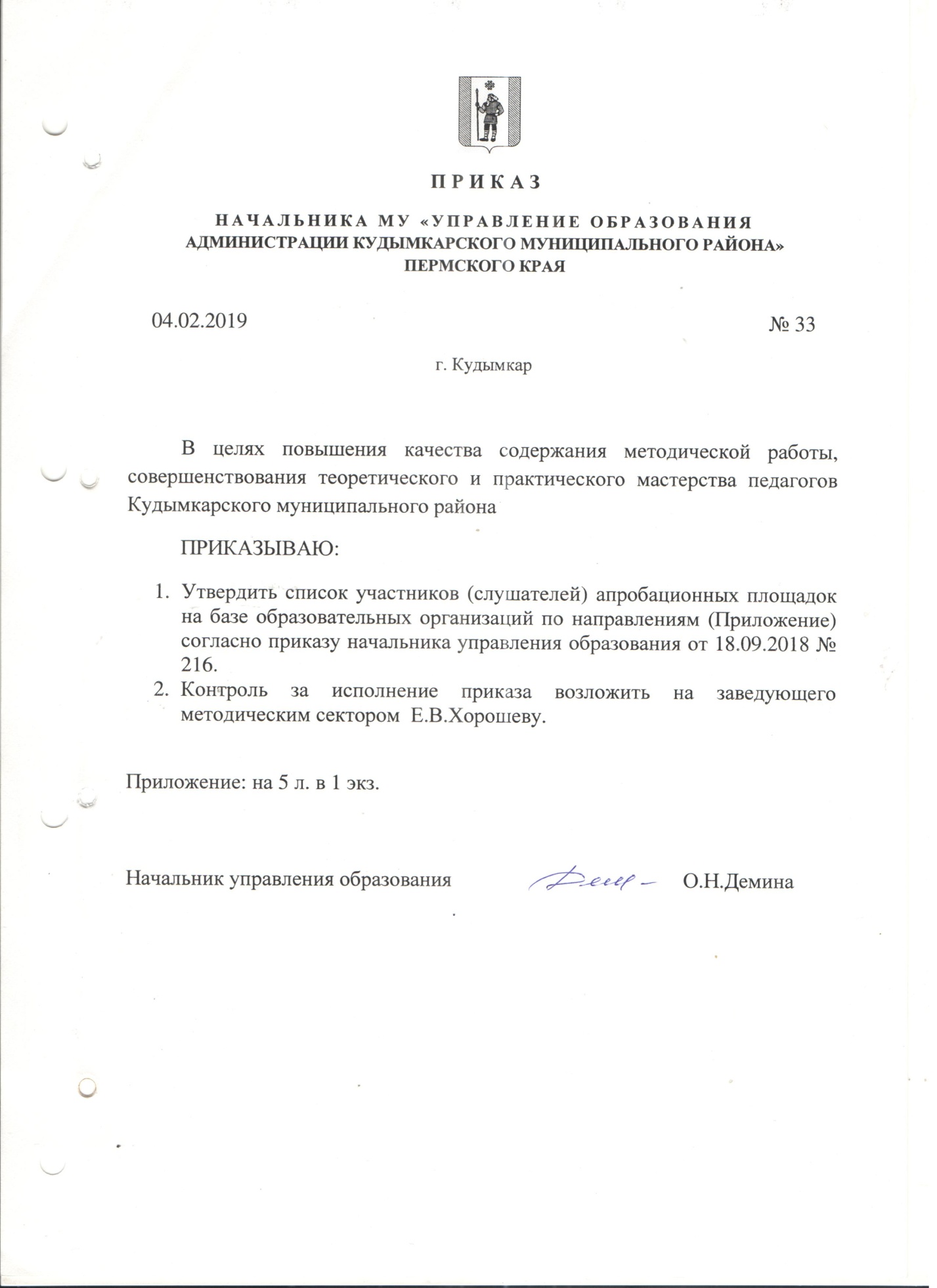 Приложение к приказу начальника Управления образованияот 04.02.19 № 33Апробационные площадки КМРНазвание площадкиУчастники, слушателиУчастники, слушатели«Механизмы повышения качества естественно-научной грамотности обучающихся» (МБОУ «Белоевская СОШ»)Руководитель: Канюкова Ольга Васильевна, зам.директора по УВР МБОУ «Белоевская СОШ»Куратор: Виноградова Валентина Анатольевна, к.п.н.Надымова Р.П.Четина З.Я.Щукина Н.А.МБОУ «Кувинская СОШ»«Механизмы повышения качества естественно-научной грамотности обучающихся» (МБОУ «Белоевская СОШ»)Руководитель: Канюкова Ольга Васильевна, зам.директора по УВР МБОУ «Белоевская СОШ»Куратор: Виноградова Валентина Анатольевна, к.п.н.Бражкина Л.И.Бражкина О.М.Коньшина Е.Ю.МБОУ «Белоевская ОШИ для обучающихся с ОВЗ»«Механизмы повышения качества естественно-научной грамотности обучающихся» (МБОУ «Белоевская СОШ»)Руководитель: Канюкова Ольга Васильевна, зам.директора по УВР МБОУ «Белоевская СОШ»Куратор: Виноградова Валентина Анатольевна, к.п.н.Туляева А.Л.Казаринова В.Ю.Климова О.В.МБОУ «Верх-Юсьвинская ООШ»«Механизмы повышения качества естественно-научной грамотности обучающихся» (МБОУ «Белоевская СОШ»)Руководитель: Канюкова Ольга Васильевна, зам.директора по УВР МБОУ «Белоевская СОШ»Куратор: Виноградова Валентина Анатольевна, к.п.н.Тукачёва Т.В.Коньшина Т.Е.МБОУ «Велвинская ООШ»«Механизмы повышения качества естественно-научной грамотности обучающихся» (МБОУ «Белоевская СОШ»)Руководитель: Канюкова Ольга Васильевна, зам.директора по УВР МБОУ «Белоевская СОШ»Куратор: Виноградова Валентина Анатольевна, к.п.н.Плотникова Г. М.Бачева Г.Д.МБОУ «Самковская СОШ»«Механизмы повышения качества естественно-научной грамотности обучающихся» (МБОУ «Белоевская СОШ»)Руководитель: Канюкова Ольга Васильевна, зам.директора по УВР МБОУ «Белоевская СОШ»Куратор: Виноградова Валентина Анатольевна, к.п.н.Нечаева В. Н.МБОУ «Гуринская СОШ»«Механизмы повышения качества естественно-научной грамотности обучающихся» (МБОУ «Белоевская СОШ»)Руководитель: Канюкова Ольга Васильевна, зам.директора по УВР МБОУ «Белоевская СОШ»Куратор: Виноградова Валентина Анатольевна, к.п.н.Кочетова Л.И.Аликина Н.С.МБОУ «Ленинская СОШ»«Механизмы повышения качества естественно-научной грамотности обучающихся» (МБОУ «Белоевская СОШ»)Руководитель: Канюкова Ольга Васильевна, зам.директора по УВР МБОУ «Белоевская СОШ»Куратор: Виноградова Валентина Анатольевна, к.п.н.Лунегова О. В.МБОУ «Корчёвнинская ООШ»«Механизмы повышения качества естественно-научной грамотности обучающихся» (МБОУ «Белоевская СОШ»)Руководитель: Канюкова Ольга Васильевна, зам.директора по УВР МБОУ «Белоевская СОШ»Куратор: Виноградова Валентина Анатольевна, к.п.н.Гуляева Т. С.Хорошева В. Н.МБОУ «Сервинская ООШ»«Механизмы повышения качества естественно-научной грамотности обучающихся» (МБОУ «Белоевская СОШ»)Руководитель: Канюкова Ольга Васильевна, зам.директора по УВР МБОУ «Белоевская СОШ»Куратор: Виноградова Валентина Анатольевна, к.п.н.Рочева Р.Н.Кудымова Н.В.Ососова Л.И.Плотникова Л.Н.Власова Н.П.Климова К.Н.Отинова Е.И.Нешатаева Л.В.Устинов В.Г.МБОУ «Белоевская СОШ»«Механизмы повышения качества естественно-научной грамотности обучающихся» (МБОУ «Белоевская СОШ»)Руководитель: Канюкова Ольга Васильевна, зам.директора по УВР МБОУ «Белоевская СОШ»Куратор: Виноградова Валентина Анатольевна, к.п.н.Денисова М.Г.Хозяшева Р. В.МБОУ «Пешнигортская СОШ»«Механизмы повышения качества естественно-научной грамотности обучающихся» (МБОУ «Белоевская СОШ»)Руководитель: Канюкова Ольга Васильевна, зам.директора по УВР МБОУ «Белоевская СОШ»Куратор: Виноградова Валентина Анатольевна, к.п.н.Рыбъякова Т. П.Сторожева С. В.МБООУ «Ленинская санаторная школа-интернат»«Механизмы повышения качества естественно-научной грамотности обучающихся» (МБОУ «Белоевская СОШ»)Руководитель: Канюкова Ольга Васильевна, зам.директора по УВР МБОУ «Белоевская СОШ»Куратор: Виноградова Валентина Анатольевна, к.п.н.Новикова М. И.МБОУ «Полвинская ООШ»«Механизмы повышения качества естественно-научной грамотности обучающихся» (МБОУ «Белоевская СОШ»)Руководитель: Канюкова Ольга Васильевна, зам.директора по УВР МБОУ «Белоевская СОШ»Куратор: Виноградова Валентина Анатольевна, к.п.н.Четин И.Д.Климова С.А.МБОУ «Ёгвинская ООШ»«Механизмы повышения качества естественно-научной грамотности обучающихся» (МБОУ «Белоевская СОШ»)Руководитель: Канюкова Ольга Васильевна, зам.директора по УВР МБОУ «Белоевская СОШ»Куратор: Виноградова Валентина Анатольевна, к.п.н.Зубова Е. В.МБОУ «Верх-Иньвенская СОШ»«Механизмы повышения качества естественно-научной грамотности обучающихся» (МБОУ «Белоевская СОШ»)Руководитель: Канюкова Ольга Васильевна, зам.директора по УВР МБОУ «Белоевская СОШ»Куратор: Виноградова Валентина Анатольевна, к.п.н.Симанова Е.Н.филиал МБОУ «Верх-Иньвенская СОШ» «Деминская ООШ»«Механизмы повышения качества естественно-научной грамотности обучающихся» (МБОУ «Белоевская СОШ»)Руководитель: Канюкова Ольга Васильевна, зам.директора по УВР МБОУ «Белоевская СОШ»Куратор: Виноградова Валентина Анатольевна, к.п.н.Лесникова В.В.Нешатаева Л.Б.МБОУ «Ошибская СОШ»«Развитие культуры  устной и письменной речи обучающихся»(МБОУ «Ошибская СОШ»)Руководитель: Боталова Татьяна Михайловна, учитель русского языка и литературы МБОУ «Ошибская СОШ»)Куратор: Подвинцева Елена Ивановна, старший методист КГАОУ ДПО «Коми-Пермяцкий институт повышения квалификации работников образования»Тебенькова О.М.МБОУ «Кувинская СОШ»«Развитие культуры  устной и письменной речи обучающихся»(МБОУ «Ошибская СОШ»)Руководитель: Боталова Татьяна Михайловна, учитель русского языка и литературы МБОУ «Ошибская СОШ»)Куратор: Подвинцева Елена Ивановна, старший методист КГАОУ ДПО «Коми-Пермяцкий институт повышения квалификации работников образования»Дудина Н.В.Коньшина Н.Г.МБОУ «Белоевская ОШИ для обучающихся с ОВЗ»«Развитие культуры  устной и письменной речи обучающихся»(МБОУ «Ошибская СОШ»)Руководитель: Боталова Татьяна Михайловна, учитель русского языка и литературы МБОУ «Ошибская СОШ»)Куратор: Подвинцева Елена Ивановна, старший методист КГАОУ ДПО «Коми-Пермяцкий институт повышения квалификации работников образования»Мехоношина Г.А.Копытова В.П.Казаринова Н.Н.Боталова О.К.МБОУ «Верх-Юсьвинская ООШ»«Развитие культуры  устной и письменной речи обучающихся»(МБОУ «Ошибская СОШ»)Руководитель: Боталова Татьяна Михайловна, учитель русского языка и литературы МБОУ «Ошибская СОШ»)Куратор: Подвинцева Елена Ивановна, старший методист КГАОУ ДПО «Коми-Пермяцкий институт повышения квалификации работников образования»Тукачёва Е.М.Лучникова А.М.МБОУ «Велвинская ООШ»«Развитие культуры  устной и письменной речи обучающихся»(МБОУ «Ошибская СОШ»)Руководитель: Боталова Татьяна Михайловна, учитель русского языка и литературы МБОУ «Ошибская СОШ»)Куратор: Подвинцева Елена Ивановна, старший методист КГАОУ ДПО «Коми-Пермяцкий институт повышения квалификации работников образования»Томилина Л.Ю.Туляева Л.Л.МБОУ «Самковская СОШ»«Развитие культуры  устной и письменной речи обучающихся»(МБОУ «Ошибская СОШ»)Руководитель: Боталова Татьяна Михайловна, учитель русского языка и литературы МБОУ «Ошибская СОШ»)Куратор: Подвинцева Елена Ивановна, старший методист КГАОУ ДПО «Коми-Пермяцкий институт повышения квалификации работников образования»Кетова А.М.МБОУ «Гуринская СОШ»«Развитие культуры  устной и письменной речи обучающихся»(МБОУ «Ошибская СОШ»)Руководитель: Боталова Татьяна Михайловна, учитель русского языка и литературы МБОУ «Ошибская СОШ»)Куратор: Подвинцева Елена Ивановна, старший методист КГАОУ ДПО «Коми-Пермяцкий институт повышения квалификации работников образования»Плотникова Н.А.Нанартанис М. А.Ермакова Т. А.Радостева О. А.МБОУ «Кувинская ОШИ для обучающихся с ОВЗ»«Развитие культуры  устной и письменной речи обучающихся»(МБОУ «Ошибская СОШ»)Руководитель: Боталова Татьяна Михайловна, учитель русского языка и литературы МБОУ «Ошибская СОШ»)Куратор: Подвинцева Елена Ивановна, старший методист КГАОУ ДПО «Коми-Пермяцкий институт повышения квалификации работников образования»Мехоношина М.Н.МБОУ «Ленинская СОШ»«Развитие культуры  устной и письменной речи обучающихся»(МБОУ «Ошибская СОШ»)Руководитель: Боталова Татьяна Михайловна, учитель русского языка и литературы МБОУ «Ошибская СОШ»)Куратор: Подвинцева Елена Ивановна, старший методист КГАОУ ДПО «Коми-Пермяцкий институт повышения квалификации работников образования»Щукова И.А.Старцева О. И.МБОУ «Корчёвнинская ООШ»«Развитие культуры  устной и письменной речи обучающихся»(МБОУ «Ошибская СОШ»)Руководитель: Боталова Татьяна Михайловна, учитель русского языка и литературы МБОУ «Ошибская СОШ»)Куратор: Подвинцева Елена Ивановна, старший методист КГАОУ ДПО «Коми-Пермяцкий институт повышения квалификации работников образования»Федосеева Т.П.Радостева Т. Л.Иванова О. В.МБОУ «Сервинская ООШ»«Развитие культуры  устной и письменной речи обучающихся»(МБОУ «Ошибская СОШ»)Руководитель: Боталова Татьяна Михайловна, учитель русского языка и литературы МБОУ «Ошибская СОШ»)Куратор: Подвинцева Елена Ивановна, старший методист КГАОУ ДПО «Коми-Пермяцкий институт повышения квалификации работников образования»Радостева Л. А.Брагина С. А.Дудина Л.В.Петрова И.Г.Баранова Н.П.МБОУ «Ошибская СОШ»«Развитие культуры  устной и письменной речи обучающихся»(МБОУ «Ошибская СОШ»)Руководитель: Боталова Татьяна Михайловна, учитель русского языка и литературы МБОУ «Ошибская СОШ»)Куратор: Подвинцева Елена Ивановна, старший методист КГАОУ ДПО «Коми-Пермяцкий институт повышения квалификации работников образования»Бражкина Н. В.Яркова М. М.МБОУ «Белоевская СОШ»«Развитие культуры  устной и письменной речи обучающихся»(МБОУ «Ошибская СОШ»)Руководитель: Боталова Татьяна Михайловна, учитель русского языка и литературы МБОУ «Ошибская СОШ»)Куратор: Подвинцева Елена Ивановна, старший методист КГАОУ ДПО «Коми-Пермяцкий институт повышения квалификации работников образования»Хозяшева Т.А.МБОУ «Пешнигортская СОШ»«Развитие культуры  устной и письменной речи обучающихся»(МБОУ «Ошибская СОШ»)Руководитель: Боталова Татьяна Михайловна, учитель русского языка и литературы МБОУ «Ошибская СОШ»)Куратор: Подвинцева Елена Ивановна, старший методист КГАОУ ДПО «Коми-Пермяцкий институт повышения квалификации работников образования»Анфёрова Т. В.Мехоношина В. И.МБООУ «Ленинская санаторная школа-интернат»«Развитие культуры  устной и письменной речи обучающихся»(МБОУ «Ошибская СОШ»)Руководитель: Боталова Татьяна Михайловна, учитель русского языка и литературы МБОУ «Ошибская СОШ»)Куратор: Подвинцева Елена Ивановна, старший методист КГАОУ ДПО «Коми-Пермяцкий институт повышения квалификации работников образования»Корниенко А. С.МБОУ «Полвинская ООШ»«Развитие культуры  устной и письменной речи обучающихся»(МБОУ «Ошибская СОШ»)Руководитель: Боталова Татьяна Михайловна, учитель русского языка и литературы МБОУ «Ошибская СОШ»)Куратор: Подвинцева Елена Ивановна, старший методист КГАОУ ДПО «Коми-Пермяцкий институт повышения квалификации работников образования»Голева Л.Г.Томилина Л.И.МБОУ «Ёгвинская ООШ»«Развитие культуры  устной и письменной речи обучающихся»(МБОУ «Ошибская СОШ»)Руководитель: Боталова Татьяна Михайловна, учитель русского языка и литературы МБОУ «Ошибская СОШ»)Куратор: Подвинцева Елена Ивановна, старший методист КГАОУ ДПО «Коми-Пермяцкий институт повышения квалификации работников образования»Ермакова М.Л.МБОУ «Верх-Иньвенская СОШ»«Развитие культуры  устной и письменной речи обучающихся»(МБОУ «Ошибская СОШ»)Руководитель: Боталова Татьяна Михайловна, учитель русского языка и литературы МБОУ «Ошибская СОШ»)Куратор: Подвинцева Елена Ивановна, старший методист КГАОУ ДПО «Коми-Пермяцкий институт повышения квалификации работников образования»Головина Л.И.Ермакова Е.Н.филиал МБОУ «Верх-Иньвенская СОШ» «Деминская ООШ»«Партнерство семьи и школы в развитии личности обучающегося» (МБОУ «Кувинская СОШ»)Руководитель: Мелентьева Елена Николаевна, педагог ДО МБОУ «Кувинская СОШ»Куратор: Чакилева Елена Альбертовна, директор МБОУ «Кувинская СОШ»Козлова Н.В.МБОУ «Кувинская СОШ»«Партнерство семьи и школы в развитии личности обучающегося» (МБОУ «Кувинская СОШ»)Руководитель: Мелентьева Елена Николаевна, педагог ДО МБОУ «Кувинская СОШ»Куратор: Чакилева Елена Альбертовна, директор МБОУ «Кувинская СОШ»Трушникова М.В.МБОУ «Верх-Юсьвинская ООШ»«Партнерство семьи и школы в развитии личности обучающегося» (МБОУ «Кувинская СОШ»)Руководитель: Мелентьева Елена Николаевна, педагог ДО МБОУ «Кувинская СОШ»Куратор: Чакилева Елена Альбертовна, директор МБОУ «Кувинская СОШ»Калина Н.Н.МБОУ «Велвинская ООШ»«Партнерство семьи и школы в развитии личности обучающегося» (МБОУ «Кувинская СОШ»)Руководитель: Мелентьева Елена Николаевна, педагог ДО МБОУ «Кувинская СОШ»Куратор: Чакилева Елена Альбертовна, директор МБОУ «Кувинская СОШ»Колупаева В.В.Бачева Е. В.МБОУ «Самковская СОШ»«Партнерство семьи и школы в развитии личности обучающегося» (МБОУ «Кувинская СОШ»)Руководитель: Мелентьева Елена Николаевна, педагог ДО МБОУ «Кувинская СОШ»Куратор: Чакилева Елена Альбертовна, директор МБОУ «Кувинская СОШ»Петрова Е.В.МБОУ «Гуринская СОШ»«Партнерство семьи и школы в развитии личности обучающегося» (МБОУ «Кувинская СОШ»)Руководитель: Мелентьева Елена Николаевна, педагог ДО МБОУ «Кувинская СОШ»Куратор: Чакилева Елена Альбертовна, директор МБОУ «Кувинская СОШ»Савельева Т.Н.МБОУ «Корчёвнинская ООШ»«Партнерство семьи и школы в развитии личности обучающегося» (МБОУ «Кувинская СОШ»)Руководитель: Мелентьева Елена Николаевна, педагог ДО МБОУ «Кувинская СОШ»Куратор: Чакилева Елена Альбертовна, директор МБОУ «Кувинская СОШ»Зубова К.Н.Филиал МБОУ «Верх – Иньвенская СОШ»  «Ярашовская НОШ»«Партнерство семьи и школы в развитии личности обучающегося» (МБОУ «Кувинская СОШ»)Руководитель: Мелентьева Елена Николаевна, педагог ДО МБОУ «Кувинская СОШ»Куратор: Чакилева Елена Альбертовна, директор МБОУ «Кувинская СОШ»Тукачева О.Н.Хорошева В.Н.МБОУ «Сервинская ООШ»«Партнерство семьи и школы в развитии личности обучающегося» (МБОУ «Кувинская СОШ»)Руководитель: Мелентьева Елена Николаевна, педагог ДО МБОУ «Кувинская СОШ»Куратор: Чакилева Елена Альбертовна, директор МБОУ «Кувинская СОШ»Бабикова Л.И.МБОУ «Ошибская СОШ»«Партнерство семьи и школы в развитии личности обучающегося» (МБОУ «Кувинская СОШ»)Руководитель: Мелентьева Елена Николаевна, педагог ДО МБОУ «Кувинская СОШ»Куратор: Чакилева Елена Альбертовна, директор МБОУ «Кувинская СОШ»Обухова В.С.Щипицина В.П.Ососова Л.И.МБОУ «Белоевская СОШ»«Партнерство семьи и школы в развитии личности обучающегося» (МБОУ «Кувинская СОШ»)Руководитель: Мелентьева Елена Николаевна, педагог ДО МБОУ «Кувинская СОШ»Куратор: Чакилева Елена Альбертовна, директор МБОУ «Кувинская СОШ»Мехоношина И.Е.МБОУ «Пешнигортская СОШ»«Партнерство семьи и школы в развитии личности обучающегося» (МБОУ «Кувинская СОШ»)Руководитель: Мелентьева Елена Николаевна, педагог ДО МБОУ «Кувинская СОШ»Куратор: Чакилева Елена Альбертовна, директор МБОУ «Кувинская СОШ»Попова Л.Н.МБООУ «Ленинская санаторная школа-интернат»«Партнерство семьи и школы в развитии личности обучающегося» (МБОУ «Кувинская СОШ»)Руководитель: Мелентьева Елена Николаевна, педагог ДО МБОУ «Кувинская СОШ»Куратор: Чакилева Елена Альбертовна, директор МБОУ «Кувинская СОШ»Анферова Г.В.МБОУ «Полвинская ООШ»«Партнерство семьи и школы в развитии личности обучающегося» (МБОУ «Кувинская СОШ»)Руководитель: Мелентьева Елена Николаевна, педагог ДО МБОУ «Кувинская СОШ»Куратор: Чакилева Елена Альбертовна, директор МБОУ «Кувинская СОШ»Голева Т.М.Дорош Е.В.МБОУ «Ёгвинская ООШ»«Партнерство семьи и школы в развитии личности обучающегося» (МБОУ «Кувинская СОШ»)Руководитель: Мелентьева Елена Николаевна, педагог ДО МБОУ «Кувинская СОШ»Куратор: Чакилева Елена Альбертовна, директор МБОУ «Кувинская СОШ»Ермакова С.А.структурное подразделение МБОУ «Верх-Иньвенская СОШ» «Детский сад с.Верх-Иньва»«Партнерство семьи и школы в развитии личности обучающегося» (МБОУ «Кувинская СОШ»)Руководитель: Мелентьева Елена Николаевна, педагог ДО МБОУ «Кувинская СОШ»Куратор: Чакилева Елена Альбертовна, директор МБОУ «Кувинская СОШ»Коротина Т.А.МБОУ «Кувинская ОШИ для обучающихся с ОВЗ«Партнерство семьи и школы в развитии личности обучающегося» (МБОУ «Кувинская СОШ»)Руководитель: Мелентьева Елена Николаевна, педагог ДО МБОУ «Кувинская СОШ»Куратор: Чакилева Елена Альбертовна, директор МБОУ «Кувинская СОШ»Хорошева М.М.МБОУ «Кувинская ОШИ для обучающихся с ОВЗ«Партнерство семьи и школы в развитии личности обучающегося» (МБОУ «Кувинская СОШ»)Руководитель: Мелентьева Елена Николаевна, педагог ДО МБОУ «Кувинская СОШ»Куратор: Чакилева Елена Альбертовна, директор МБОУ «Кувинская СОШ»Чудинова Л.В.МБОУ «Кувинская ОШИ для обучающихся с ОВЗ«Партнерство семьи и школы в развитии личности обучающегося» (МБОУ «Кувинская СОШ»)Руководитель: Мелентьева Елена Николаевна, педагог ДО МБОУ «Кувинская СОШ»Куратор: Чакилева Елена Альбертовна, директор МБОУ «Кувинская СОШ»Власова Л.В.МБОУ «Кувинская ОШИ для обучающихся с ОВЗ«Партнерство семьи и школы в развитии личности обучающегося» (МБОУ «Кувинская СОШ»)Руководитель: Мелентьева Елена Николаевна, педагог ДО МБОУ «Кувинская СОШ»Куратор: Чакилева Елена Альбертовна, директор МБОУ «Кувинская СОШ»Яркова М.Л.Зубова Е.Б.МБОУ «Белоевская ОШИ для обучающихся с ОВЗ»«Партнерство семьи и школы в развитии личности обучающегося» (МБОУ «Кувинская СОШ»)Руководитель: Мелентьева Елена Николаевна, педагог ДО МБОУ «Кувинская СОШ»Куратор: Чакилева Елена Альбертовна, директор МБОУ «Кувинская СОШ»Тукачева О.Н.Хорошева В.Н.МБОУ «Сервинская ООШ»«Партнерство семьи и школы в развитии личности обучающегося» (МБОУ «Кувинская СОШ»)Руководитель: Мелентьева Елена Николаевна, педагог ДО МБОУ «Кувинская СОШ»Куратор: Чакилева Елена Альбертовна, директор МБОУ «Кувинская СОШ»Канушкина Н.В.МБДОУ «Белоевский детский сад»«Дополнительное образование в развитии творческого потенциала обучающихся» (МБОУ «Ленинская СОШ»)Руководитель: Кухта Римма Конановна, зам.директора по ВР МБОУ «Ленинская СОШ»Куратор: Четина Галина Филипповна, зам.директора по ВР МБОУ «Верх-Иньвенская СОШ»Санникова Е.В.Тотьмянина С.Б.МБОУ «Кувинская СОШ»«Дополнительное образование в развитии творческого потенциала обучающихся» (МБОУ «Ленинская СОШ»)Руководитель: Кухта Римма Конановна, зам.директора по ВР МБОУ «Ленинская СОШ»Куратор: Четина Галина Филипповна, зам.директора по ВР МБОУ «Верх-Иньвенская СОШ»Рочева Э.И.МБОУ «Белоевская ОШИ для обучающихся с ОВЗ»«Дополнительное образование в развитии творческого потенциала обучающихся» (МБОУ «Ленинская СОШ»)Руководитель: Кухта Римма Конановна, зам.директора по ВР МБОУ «Ленинская СОШ»Куратор: Четина Галина Филипповна, зам.директора по ВР МБОУ «Верх-Иньвенская СОШ»Мехоношина С.В.Бормотова Р.Н.Третьякова Р.М.МБОУ «Верх-Юсьвинская ООШ»«Дополнительное образование в развитии творческого потенциала обучающихся» (МБОУ «Ленинская СОШ»)Руководитель: Кухта Римма Конановна, зам.директора по ВР МБОУ «Ленинская СОШ»Куратор: Четина Галина Филипповна, зам.директора по ВР МБОУ «Верх-Иньвенская СОШ»Валова И.Г.МБОУ «Велвинская ООШ»«Дополнительное образование в развитии творческого потенциала обучающихся» (МБОУ «Ленинская СОШ»)Руководитель: Кухта Римма Конановна, зам.директора по ВР МБОУ «Ленинская СОШ»Куратор: Четина Галина Филипповна, зам.директора по ВР МБОУ «Верх-Иньвенская СОШ»Щербинина Н.Л.Моисеевских Л.В.МБОУ «Самковская СОШ»«Дополнительное образование в развитии творческого потенциала обучающихся» (МБОУ «Ленинская СОШ»)Руководитель: Кухта Римма Конановна, зам.директора по ВР МБОУ «Ленинская СОШ»Куратор: Четина Галина Филипповна, зам.директора по ВР МБОУ «Верх-Иньвенская СОШ»Сыстерова В.Л.МБОУ «Гуринская СОШ»«Дополнительное образование в развитии творческого потенциала обучающихся» (МБОУ «Ленинская СОШ»)Руководитель: Кухта Римма Конановна, зам.директора по ВР МБОУ «Ленинская СОШ»Куратор: Четина Галина Филипповна, зам.директора по ВР МБОУ «Верх-Иньвенская СОШ»Юркина Н.Ю.Подъянова Л.В.Лесникова Е. Л.Истомина В.Ф.Ермакова А.И.Тотьмянина Е.С.МБОУ «Кувиснкая ОШИ для обучающихся с ОВЗ»«Дополнительное образование в развитии творческого потенциала обучающихся» (МБОУ «Ленинская СОШ»)Руководитель: Кухта Римма Конановна, зам.директора по ВР МБОУ «Ленинская СОШ»Куратор: Четина Галина Филипповна, зам.директора по ВР МБОУ «Верх-Иньвенская СОШ»Михалева Е.М.Онянова М.В.Утробин Е.В.Анфёров И.Н.Останина М.А.МБОУ «Ленинская СОШ»«Дополнительное образование в развитии творческого потенциала обучающихся» (МБОУ «Ленинская СОШ»)Руководитель: Кухта Римма Конановна, зам.директора по ВР МБОУ «Ленинская СОШ»Куратор: Четина Галина Филипповна, зам.директора по ВР МБОУ «Верх-Иньвенская СОШ»Канюков И.И.Коньшина Н.А.Коньшина О.Н.МБОУ «Белоевская СОШ»«Дополнительное образование в развитии творческого потенциала обучающихся» (МБОУ «Ленинская СОШ»)Руководитель: Кухта Римма Конановна, зам.директора по ВР МБОУ «Ленинская СОШ»Куратор: Четина Галина Филипповна, зам.директора по ВР МБОУ «Верх-Иньвенская СОШ»Томилина Е.В.МБОУ «Пешнигортская СОШ»«Дополнительное образование в развитии творческого потенциала обучающихся» (МБОУ «Ленинская СОШ»)Руководитель: Кухта Римма Конановна, зам.директора по ВР МБОУ «Ленинская СОШ»Куратор: Четина Галина Филипповна, зам.директора по ВР МБОУ «Верх-Иньвенская СОШ»Попова Л.М.Попова Т.Г.МБООУ «Ленинская санаторная школа-интернат»«Дополнительное образование в развитии творческого потенциала обучающихся» (МБОУ «Ленинская СОШ»)Руководитель: Кухта Римма Конановна, зам.директора по ВР МБОУ «Ленинская СОШ»Куратор: Четина Галина Филипповна, зам.директора по ВР МБОУ «Верх-Иньвенская СОШ»Якобчук Н.В.МБОУ «Полвинская ООШ»«Дополнительное образование в развитии творческого потенциала обучающихся» (МБОУ «Ленинская СОШ»)Руководитель: Кухта Римма Конановна, зам.директора по ВР МБОУ «Ленинская СОШ»Куратор: Четина Галина Филипповна, зам.директора по ВР МБОУ «Верх-Иньвенская СОШ»Тупицына Е.А.МБОУ «Ёгвинская ООШ»«Дополнительное образование в развитии творческого потенциала обучающихся» (МБОУ «Ленинская СОШ»)Руководитель: Кухта Римма Конановна, зам.директора по ВР МБОУ «Ленинская СОШ»Куратор: Четина Галина Филипповна, зам.директора по ВР МБОУ «Верх-Иньвенская СОШ»Рочева О.Д.МБОУ «Верх-Иньвенская СОШ»«Дополнительное образование в развитии творческого потенциала обучающихся» (МБОУ «Ленинская СОШ»)Руководитель: Кухта Римма Конановна, зам.директора по ВР МБОУ «Ленинская СОШ»Куратор: Четина Галина Филипповна, зам.директора по ВР МБОУ «Верх-Иньвенская СОШ»Ваньков В.Н.филиал МБОУ «Верх-Иньвенская СОШ» «Деминская ООШ»«Дополнительное образование в развитии творческого потенциала обучающихся» (МБОУ «Ленинская СОШ»)Руководитель: Кухта Римма Конановна, зам.директора по ВР МБОУ «Ленинская СОШ»Куратор: Четина Галина Филипповна, зам.директора по ВР МБОУ «Верх-Иньвенская СОШ»Иванова Г.С.Батина О.П.Аристова Н.В.Лесникова М.И.Козлова В.Н.МБОУ «Ошибская СОШ»«Особенности введения ФГОС для детей с ОВЗ»(МБОУ «Кувинская ОШИ для обучающихся с ОВЗ»)Руководитель: Истомина Светлана Николаевна, воспитатель МБОУ «Кувинская ОШИ для обучающихся с ОВЗ»Куратор: Вавилина Нина Михайловна, заведующая кафедрой педагогики КГАОУ ДПО «Коми-Пермяцкий институт повышения квалификации работников образования»Майбурова Т.М.Отинова С.П.Ососова Т.В.Караваева С.В.МБОУ «Белоевская ОШИ для обучающихся с ОВЗ»«Особенности введения ФГОС для детей с ОВЗ»(МБОУ «Кувинская ОШИ для обучающихся с ОВЗ»)Руководитель: Истомина Светлана Николаевна, воспитатель МБОУ «Кувинская ОШИ для обучающихся с ОВЗ»Куратор: Вавилина Нина Михайловна, заведующая кафедрой педагогики КГАОУ ДПО «Коми-Пермяцкий институт повышения квалификации работников образования»Головина О.Т.Настас А.Н.Истомина М. Н.МБОУ «Самковская СОШ»«Особенности введения ФГОС для детей с ОВЗ»(МБОУ «Кувинская ОШИ для обучающихся с ОВЗ»)Руководитель: Истомина Светлана Николаевна, воспитатель МБОУ «Кувинская ОШИ для обучающихся с ОВЗ»Куратор: Вавилина Нина Михайловна, заведующая кафедрой педагогики КГАОУ ДПО «Коми-Пермяцкий институт повышения квалификации работников образования»Петрова А.Ю.МБОУ «Гуринская СОШ»«Особенности введения ФГОС для детей с ОВЗ»(МБОУ «Кувинская ОШИ для обучающихся с ОВЗ»)Руководитель: Истомина Светлана Николаевна, воспитатель МБОУ «Кувинская ОШИ для обучающихся с ОВЗ»Куратор: Вавилина Нина Михайловна, заведующая кафедрой педагогики КГАОУ ДПО «Коми-Пермяцкий институт повышения квалификации работников образования»Ермакова Т.А.Нанартанис М.А.Вавилина В. В.Юркина Н.Ю.МБОУ «Кувинская ОШИ для обучающихся с ОВЗ»«Особенности введения ФГОС для детей с ОВЗ»(МБОУ «Кувинская ОШИ для обучающихся с ОВЗ»)Руководитель: Истомина Светлана Николаевна, воспитатель МБОУ «Кувинская ОШИ для обучающихся с ОВЗ»Куратор: Вавилина Нина Михайловна, заведующая кафедрой педагогики КГАОУ ДПО «Коми-Пермяцкий институт повышения квалификации работников образования»Лунегова О.В.МБОУ «Корчёвнинская ООШ»«Особенности введения ФГОС для детей с ОВЗ»(МБОУ «Кувинская ОШИ для обучающихся с ОВЗ»)Руководитель: Истомина Светлана Николаевна, воспитатель МБОУ «Кувинская ОШИ для обучающихся с ОВЗ»Куратор: Вавилина Нина Михайловна, заведующая кафедрой педагогики КГАОУ ДПО «Коми-Пермяцкий институт повышения квалификации работников образования»Казанцева Л.Н.Радостева И.И.МБОУ «Сервинская ООШ»«Особенности введения ФГОС для детей с ОВЗ»(МБОУ «Кувинская ОШИ для обучающихся с ОВЗ»)Руководитель: Истомина Светлана Николаевна, воспитатель МБОУ «Кувинская ОШИ для обучающихся с ОВЗ»Куратор: Вавилина Нина Михайловна, заведующая кафедрой педагогики КГАОУ ДПО «Коми-Пермяцкий институт повышения квалификации работников образования»Сидорова С.М.Ермакова Т.Н.МБОУ «Ошибская СОШ»«Особенности введения ФГОС для детей с ОВЗ»(МБОУ «Кувинская ОШИ для обучающихся с ОВЗ»)Руководитель: Истомина Светлана Николаевна, воспитатель МБОУ «Кувинская ОШИ для обучающихся с ОВЗ»Куратор: Вавилина Нина Михайловна, заведующая кафедрой педагогики КГАОУ ДПО «Коми-Пермяцкий институт повышения квалификации работников образования»Ермакова Т. Е.Ельцова Л.И.Тупицына А.П.МБОУ «Белоевская СОШ»«Особенности введения ФГОС для детей с ОВЗ»(МБОУ «Кувинская ОШИ для обучающихся с ОВЗ»)Руководитель: Истомина Светлана Николаевна, воспитатель МБОУ «Кувинская ОШИ для обучающихся с ОВЗ»Куратор: Вавилина Нина Михайловна, заведующая кафедрой педагогики КГАОУ ДПО «Коми-Пермяцкий институт повышения квалификации работников образования»Щукина Н. В.МБОУ «Полвинская ООШ»«Особенности введения ФГОС для детей с ОВЗ»(МБОУ «Кувинская ОШИ для обучающихся с ОВЗ»)Руководитель: Истомина Светлана Николаевна, воспитатель МБОУ «Кувинская ОШИ для обучающихся с ОВЗ»Куратор: Вавилина Нина Михайловна, заведующая кафедрой педагогики КГАОУ ДПО «Коми-Пермяцкий институт повышения квалификации работников образования»Рочев Е.М.Дерябина В.В.МБОУ «Ёгвинская ООШ»«Особенности введения ФГОС для детей с ОВЗ»(МБОУ «Кувинская ОШИ для обучающихся с ОВЗ»)Руководитель: Истомина Светлана Николаевна, воспитатель МБОУ «Кувинская ОШИ для обучающихся с ОВЗ»Куратор: Вавилина Нина Михайловна, заведующая кафедрой педагогики КГАОУ ДПО «Коми-Пермяцкий институт повышения квалификации работников образования»Никулина Н.С.МБОУ «Верх-Иньвенская СОШ»«Особенности введения ФГОС для детей с ОВЗ»(МБОУ «Кувинская ОШИ для обучающихся с ОВЗ»)Руководитель: Истомина Светлана Николаевна, воспитатель МБОУ «Кувинская ОШИ для обучающихся с ОВЗ»Куратор: Вавилина Нина Михайловна, заведующая кафедрой педагогики КГАОУ ДПО «Коми-Пермяцкий институт повышения квалификации работников образования»Полуянова Т.А.МБОУ «Верх-Юсьвинская ООШ»«Преемственность между уровнями образования, как фактор повышения качества образования»(МБОУ «Верх-Иньвенская СОШ)Рукодители: Боталова Ольга Валентиновна, зам.директора по УВР МБОУ «Верх-Иньвенская СОШКовыляева Юлия Викторовна, зав.структурного подразделения «Детский сад с.Верх-Иньва»Куратор: Коньшина Ганна Григорьевна, консультант по дошкольному образованию МУ «Управление образования администрации КМР»Ракина Л.Н.МБОУ «Велвинская ООШ»«Преемственность между уровнями образования, как фактор повышения качества образования»(МБОУ «Верх-Иньвенская СОШ)Рукодители: Боталова Ольга Валентиновна, зам.директора по УВР МБОУ «Верх-Иньвенская СОШКовыляева Юлия Викторовна, зав.структурного подразделения «Детский сад с.Верх-Иньва»Куратор: Коньшина Ганна Григорьевна, консультант по дошкольному образованию МУ «Управление образования администрации КМР»Таскаева Т.В.Головина И.В.МБОУ «Самковская СОШ»«Преемственность между уровнями образования, как фактор повышения качества образования»(МБОУ «Верх-Иньвенская СОШ)Рукодители: Боталова Ольга Валентиновна, зам.директора по УВР МБОУ «Верх-Иньвенская СОШКовыляева Юлия Викторовна, зав.структурного подразделения «Детский сад с.Верх-Иньва»Куратор: Коньшина Ганна Григорьевна, консультант по дошкольному образованию МУ «Управление образования администрации КМР»Куртамерова С.В.Копосова О.В.структурное подразделение МБОУ «Ленинская СОШ» ««Преемственность между уровнями образования, как фактор повышения качества образования»(МБОУ «Верх-Иньвенская СОШ)Рукодители: Боталова Ольга Валентиновна, зам.директора по УВР МБОУ «Верх-Иньвенская СОШКовыляева Юлия Викторовна, зав.структурного подразделения «Детский сад с.Верх-Иньва»Куратор: Коньшина Ганна Григорьевна, консультант по дошкольному образованию МУ «Управление образования администрации КМР»Сайкинова М. Н.МБОУ «Корчёвнинская ООШ»«Преемственность между уровнями образования, как фактор повышения качества образования»(МБОУ «Верх-Иньвенская СОШ)Рукодители: Боталова Ольга Валентиновна, зам.директора по УВР МБОУ «Верх-Иньвенская СОШКовыляева Юлия Викторовна, зав.структурного подразделения «Детский сад с.Верх-Иньва»Куратор: Коньшина Ганна Григорьевна, консультант по дошкольному образованию МУ «Управление образования администрации КМР»Нешатаев М.В.Тарасова Н.В.МБОУ «Сервинская ООШ»«Преемственность между уровнями образования, как фактор повышения качества образования»(МБОУ «Верх-Иньвенская СОШ)Рукодители: Боталова Ольга Валентиновна, зам.директора по УВР МБОУ «Верх-Иньвенская СОШКовыляева Юлия Викторовна, зав.структурного подразделения «Детский сад с.Верх-Иньва»Куратор: Коньшина Ганна Григорьевна, консультант по дошкольному образованию МУ «Управление образования администрации КМР»Бражкина Т.В.Яркова Л.И.МБОУ «Белоевская СОШ»«Преемственность между уровнями образования, как фактор повышения качества образования»(МБОУ «Верх-Иньвенская СОШ)Рукодители: Боталова Ольга Валентиновна, зам.директора по УВР МБОУ «Верх-Иньвенская СОШКовыляева Юлия Викторовна, зав.структурного подразделения «Детский сад с.Верх-Иньва»Куратор: Коньшина Ганна Григорьевна, консультант по дошкольному образованию МУ «Управление образования администрации КМР»Цыбина Г.Н.МБОУ «Полвинская ООШ»«Преемственность между уровнями образования, как фактор повышения качества образования»(МБОУ «Верх-Иньвенская СОШ)Рукодители: Боталова Ольга Валентиновна, зам.директора по УВР МБОУ «Верх-Иньвенская СОШКовыляева Юлия Викторовна, зав.структурного подразделения «Детский сад с.Верх-Иньва»Куратор: Коньшина Ганна Григорьевна, консультант по дошкольному образованию МУ «Управление образования администрации КМР»Кольчурина Л.Ю.Голева Е.В.МБОУ «Ёгвинская ООШ»«Преемственность между уровнями образования, как фактор повышения качества образования»(МБОУ «Верх-Иньвенская СОШ)Рукодители: Боталова Ольга Валентиновна, зам.директора по УВР МБОУ «Верх-Иньвенская СОШКовыляева Юлия Викторовна, зав.структурного подразделения «Детский сад с.Верх-Иньва»Куратор: Коньшина Ганна Григорьевна, консультант по дошкольному образованию МУ «Управление образования администрации КМР»Кудымова В.Д.Цыбина Р.И.МБОУ «Верх-Юсьвинская ООШ»«Преемственность между уровнями образования, как фактор повышения качества образования»(МБОУ «Верх-Иньвенская СОШ)Рукодители: Боталова Ольга Валентиновна, зам.директора по УВР МБОУ «Верх-Иньвенская СОШКовыляева Юлия Викторовна, зав.структурного подразделения «Детский сад с.Верх-Иньва»Куратор: Коньшина Ганна Григорьевна, консультант по дошкольному образованию МУ «Управление образования администрации КМР»Климова Т.Л.Отинова О.М.Боталова Н.Н.МБДОУ «Белоевский детский сад»«Преемственность между уровнями образования, как фактор повышения качества образования»(МБОУ «Верх-Иньвенская СОШ)Рукодители: Боталова Ольга Валентиновна, зам.директора по УВР МБОУ «Верх-Иньвенская СОШКовыляева Юлия Викторовна, зав.структурного подразделения «Детский сад с.Верх-Иньва»Куратор: Коньшина Ганна Григорьевна, консультант по дошкольному образованию МУ «Управление образования администрации КМР»Радостева Г.И.филиал МБОУ «Верх-Иньвенская СОШ» «Ярашовская НОШ» «Детский сад д.Москвина»«Преемственность между уровнями образования, как фактор повышения качества образования»(МБОУ «Верх-Иньвенская СОШ)Рукодители: Боталова Ольга Валентиновна, зам.директора по УВР МБОУ «Верх-Иньвенская СОШКовыляева Юлия Викторовна, зав.структурного подразделения «Детский сад с.Верх-Иньва»Куратор: Коньшина Ганна Григорьевна, консультант по дошкольному образованию МУ «Управление образования администрации КМР»Никулина Н.С.Старцева М.Л.МБОУ «Верх-Иньвенская СОШ»«Преемственность между уровнями образования, как фактор повышения качества образования»(МБОУ «Верх-Иньвенская СОШ)Рукодители: Боталова Ольга Валентиновна, зам.директора по УВР МБОУ «Верх-Иньвенская СОШКовыляева Юлия Викторовна, зав.структурного подразделения «Детский сад с.Верх-Иньва»Куратор: Коньшина Ганна Григорьевна, консультант по дошкольному образованию МУ «Управление образования администрации КМР»Мехоношина М.Л.филиал МБОУ «Верх-Иньвенская СОШ» «Деминская ООШ»«Преемственность между уровнями образования, как фактор повышения качества образования»(МБОУ «Верх-Иньвенская СОШ)Рукодители: Боталова Ольга Валентиновна, зам.директора по УВР МБОУ «Верх-Иньвенская СОШКовыляева Юлия Викторовна, зав.структурного подразделения «Детский сад с.Верх-Иньва»Куратор: Коньшина Ганна Григорьевна, консультант по дошкольному образованию МУ «Управление образования администрации КМР»Дровняшина Г.А.филиал МБОУ «Верх-Иньвенская СОШ» «Деминская ООШ» «Детский сад д.Демина»«Преемственность между уровнями образования, как фактор повышения качества образования»(МБОУ «Верх-Иньвенская СОШ)Рукодители: Боталова Ольга Валентиновна, зам.директора по УВР МБОУ «Верх-Иньвенская СОШКовыляева Юлия Викторовна, зав.структурного подразделения «Детский сад с.Верх-Иньва»Куратор: Коньшина Ганна Григорьевна, консультант по дошкольному образованию МУ «Управление образования администрации КМР»Васькина С.В.филиал МБОУ «Верх-Иньвенская СОШ» «Ярашовская НОШ»«Преемственность между уровнями образования, как фактор повышения качества образования»(МБОУ «Верх-Иньвенская СОШ)Рукодители: Боталова Ольга Валентиновна, зам.директора по УВР МБОУ «Верх-Иньвенская СОШКовыляева Юлия Викторовна, зав.структурного подразделения «Детский сад с.Верх-Иньва»Куратор: Коньшина Ганна Григорьевна, консультант по дошкольному образованию МУ «Управление образования администрации КМР»Хозяшева О.А.МБОУ «Пешнигортская СОШ»«Преемственность между уровнями образования, как фактор повышения качества образования»(МБОУ «Верх-Иньвенская СОШ)Рукодители: Боталова Ольга Валентиновна, зам.директора по УВР МБОУ «Верх-Иньвенская СОШКовыляева Юлия Викторовна, зав.структурного подразделения «Детский сад с.Верх-Иньва»Куратор: Коньшина Ганна Григорьевна, консультант по дошкольному образованию МУ «Управление образования администрации КМР»Лесникова Т.В.структурное подразделение МБОУ «Пешнигортская СОШ» «Детский сад с.Пешнигорт»«Преемственность между уровнями образования, как фактор повышения качества образования»(МБОУ «Верх-Иньвенская СОШ)Рукодители: Боталова Ольга Валентиновна, зам.директора по УВР МБОУ «Верх-Иньвенская СОШКовыляева Юлия Викторовна, зав.структурного подразделения «Детский сад с.Верх-Иньва»Куратор: Коньшина Ганна Григорьевна, консультант по дошкольному образованию МУ «Управление образования администрации КМР»Якобчук Н.В.структурное подразделение МБОУ «Полвинская ООШ» «Детский сад с.Полва»«Преемственность между уровнями образования, как фактор повышения качества образования»(МБОУ «Верх-Иньвенская СОШ)Рукодители: Боталова Ольга Валентиновна, зам.директора по УВР МБОУ «Верх-Иньвенская СОШКовыляева Юлия Викторовна, зав.структурного подразделения «Детский сад с.Верх-Иньва»Куратор: Коньшина Ганна Григорьевна, консультант по дошкольному образованию МУ «Управление образования администрации КМР»Нечаева М.И.МБОУ «Гуринская СОШ»«Преемственность между уровнями образования, как фактор повышения качества образования»(МБОУ «Верх-Иньвенская СОШ)Рукодители: Боталова Ольга Валентиновна, зам.директора по УВР МБОУ «Верх-Иньвенская СОШКовыляева Юлия Викторовна, зав.структурного подразделения «Детский сад с.Верх-Иньва»Куратор: Коньшина Ганна Григорьевна, консультант по дошкольному образованию МУ «Управление образования администрации КМР»Надымова И.А.структурное подразделение МБОУ «Гуринская СОШ» «Детский сад с.Гурина»«Преемственность между уровнями образования, как фактор повышения качества образования»(МБОУ «Верх-Иньвенская СОШ)Рукодители: Боталова Ольга Валентиновна, зам.директора по УВР МБОУ «Верх-Иньвенская СОШКовыляева Юлия Викторовна, зав.структурного подразделения «Детский сад с.Верх-Иньва»Куратор: Коньшина Ганна Григорьевна, консультант по дошкольному образованию МУ «Управление образования администрации КМР»Кетова Н.Н.филиал МБОУ «Гуринская СОШ» «Детский сад с.Мижуева»«Преемственность между уровнями образования, как фактор повышения качества образования»(МБОУ «Верх-Иньвенская СОШ)Рукодители: Боталова Ольга Валентиновна, зам.директора по УВР МБОУ «Верх-Иньвенская СОШКовыляева Юлия Викторовна, зав.структурного подразделения «Детский сад с.Верх-Иньва»Куратор: Коньшина Ганна Григорьевна, консультант по дошкольному образованию МУ «Управление образования администрации КМР»Канюкова Л.А.структурное подразделение МБОУ «Кувинская СОШ» «Детский сад с.Кува»«Преемственность между уровнями образования, как фактор повышения качества образования»(МБОУ «Верх-Иньвенская СОШ)Рукодители: Боталова Ольга Валентиновна, зам.директора по УВР МБОУ «Верх-Иньвенская СОШКовыляева Юлия Викторовна, зав.структурного подразделения «Детский сад с.Верх-Иньва»Куратор: Коньшина Ганна Григорьевна, консультант по дошкольному образованию МУ «Управление образования администрации КМР»Санникова Е.В.Отинова Т.А.МБОУ «Кувинская СОШ»«Преемственность между уровнями образования, как фактор повышения качества образования»(МБОУ «Верх-Иньвенская СОШ)Рукодители: Боталова Ольга Валентиновна, зам.директора по УВР МБОУ «Верх-Иньвенская СОШКовыляева Юлия Викторовна, зав.структурного подразделения «Детский сад с.Верх-Иньва»Куратор: Коньшина Ганна Григорьевна, консультант по дошкольному образованию МУ «Управление образования администрации КМР»Ябурова М.И.Шайбакова Т.В.МБОУ «Белоевская ОШИ для обучающихся с ОВЗ»